Publicado en Barcelona el 17/09/2018 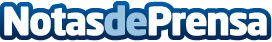 La avanzada tecnología estética de Icoone ya está disponible en Metropolitan IradierIcoone realiza tres acciones simultáneas que drenan, reafirman y remodelan las zonas del cuerpo y rostro que más lo necesitan. Este novedoso tratamiento médico estético ofrece una alternativa efectiva a los métodos corporales tradicionales de manera eficaz e indolora
Datos de contacto:CARMEN ORTEGA MONASTERIONota de prensa publicada en: https://www.notasdeprensa.es/la-avanzada-tecnologia-estetica-de-icoone-ya_1 Categorias: Nacional Cataluña Medicina alternativa Otros deportes Belleza Innovación Tecnológica http://www.notasdeprensa.es